Answer any FIVE of the following						5x14=70Write in detail the Philosophy of Social Work.Elucidate the values of Social Work Profession with suitable examples.Mention the principles and objectives of Social Case Work and Social Group Work.What is social development approach? Give example and explain.Write a note on the domains of Social Work Education.Detail the nature and content of Social Work Education.Analyse the following case study and answerAnalyse the above situation, find out the condition of the mother and child. What are the principles of Social Work that you would use as a Social Worker to intervene and how would you approach? SW2118-A-19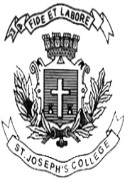 ST. JOSEPH’S COLLEGE (AUTONOMOUS), BANGALORE-27ST. JOSEPH’S COLLEGE (AUTONOMOUS), BANGALORE-27ST. JOSEPH’S COLLEGE (AUTONOMOUS), BANGALORE-27ST. JOSEPH’S COLLEGE (AUTONOMOUS), BANGALORE-27ST. JOSEPH’S COLLEGE (AUTONOMOUS), BANGALORE-27ST. JOSEPH’S COLLEGE (AUTONOMOUS), BANGALORE-27ST. JOSEPH’S COLLEGE (AUTONOMOUS), BANGALORE-27BSW – II SEMESTERBSW – II SEMESTERBSW – II SEMESTERBSW – II SEMESTERBSW – II SEMESTERBSW – II SEMESTERBSW – II SEMESTERSEMESTER EXAMINATION -APRIL 2019SEMESTER EXAMINATION -APRIL 2019SEMESTER EXAMINATION -APRIL 2019SEMESTER EXAMINATION -APRIL 2019SEMESTER EXAMINATION -APRIL 2019SEMESTER EXAMINATION -APRIL 2019SEMESTER EXAMINATION -APRIL 2019SW 2118 Social Work ProfessionSW 2118 Social Work ProfessionSW 2118 Social Work ProfessionSW 2118 Social Work ProfessionSW 2118 Social Work ProfessionSW 2118 Social Work ProfessionSW 2118 Social Work ProfessionTime- 2 1/2 hrsTime- 2 1/2 hrsMax Marks-70Max Marks-70Max Marks-70This paper containsoneprinted page andonepartPART - 1This paper containsoneprinted page andonepartPART - 1This paper containsoneprinted page andonepartPART - 1This paper containsoneprinted page andonepartPART - 1This paper containsoneprinted page andonepartPART - 1This paper containsoneprinted page andonepartPART - 1This paper containsoneprinted page andonepartPART - 1